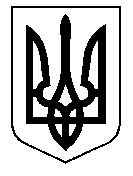 У К Р А Ї Н А Кам'янсько-Дніпровська міська радаКам’янсько-Дніпровського району Запорізької областіТридцята сесія восьмого скликанняР І Ш Е Н Н Я 18  жовтня  2019  року          м. Кам’янка-Дніпровська                              № 35Про скасування рішення сесії міської ради від 23.06.2017 року № 38 «Про надання згоди Головному управлінню статистики у Запорізькій області  на прийняття безоплатно із державної власності до комунальної власності територіальної громади м. Кам’янка-Дніпровська Кам’янсько-Дніпровського району Запорізької області об’єкта нерухомості – будівлі, що знаходиться за адресою вул. Набережна, . Кам’янка-Дніпровська»  Керуючись  Законами України «Про місцеве самоврядування в Україні», «Про передачу об’єктів права державної та комунальної власності», Постановою Кабінету Міністрів України від 21.09.1998 № 1482 «Про передачу об’єктів державної та комунальної власності», розглянувши Акт візуального обстеження  технічного стану нежитлової будівлі літ. А за адресою:                   м. Кам’янка-Дніпровська  вул. Набережна, 68 (балансоутримувач - Головне управління статистики у Запорізькій області) від 02.09.2019, враховуючи висновок постійної комісії з питань комунальної власності, житлово-комунального господарства та благоустрою території міста, міська рада в и р і ш и л а :1. Затвердити Акт візуального обстеження  технічного стану нежитлової будівлі літ. А за адресою: м. Кам’янка-Дніпровська  вул. Набережна, 68 (балансоутримувач - Головне управління статистики у Запорізькій області) від 02.09.2019 року.        2. Cкасувати рішення сесії міської ради від 23.06.2017 року № 38 «Про надання згоди Головному управлінню статистики у Запорізькій області  на прийняття безоплатно із державної власності до комунальної власності територіальної громади м. Кам’янка-Дніпровська Кам’янсько-Дніпровського району Запорізької області об’єкта нерухомості – будівлі, що знаходиться за адресою вул. Набережна, . Кам’янка-Дніпровська».  3. Відділу житлово-комунального господарства та комунальної власності підготувати звернення до Кабінету Міністру України щодо скасування розпорядження Кабінету Міністрів України від 27.12.2018 № 1078-р «Про передачу будівлі у власність територіальної громади м. Кам’янки-Дніпровської».4. Контроль за виконанням даного рішення покласти на заступника міського голови з питань житлово-комунального господарства, благоустрою, комунальної власності, торговельного обслуговування, будівництва, транспорту і зв’язку, містобудування та архітектури Антоника М.А.Міський голова                                                                        В.В. Антоненко                                                                                                   ЗАТВЕРДЖУЮ :                                                                                                Міський голова                                                                                                     В.В. АнтоненкоАКТ    візуального обстеження  технічного стану нежитлової будівлі літ. А за адресою: м. Кам’янка-Дніпровська  вул. Набережна, 68 (балансоутримувач - Головне управління                                           статистики у Запорізькій області)м.Кам’янка-Дніпровська                                                            від 02 вересня 2019 р.Комісія, яка створена відповідно рішення виконкому міської ради від 17.05.2019 р.              № 162 «Про внесення змін  до рішення виконкому  від 26.09.2018р. №315 «Про створення  постійної комісії при виконкомі для обстеження житлових будинків та об’єктів цивільного, громадського  призначення Кам'янсько-Дніпровської ОТГ» у складі:                                                   Голова комісії:Дятлов Андрій Васильович                Заступник міського голови з  питань агропромислового                                                               комплексу, регулювання земельних відносин, охорони                                                               навколишнього природного середовища, екології,                                                               надзвичайних ситуацій, мобілізаційної і оборонної                                                               роботи та зв’язку  з правоохоронними органами                                           Заступник голови комісії:Безкоровайна Світлана  Анатоліївна   - начальник відділу житлово-комунального  господарства та комунальної власності виконавчого                                              Секретар комісії:Царан  Тетяна  Олександрівна             головний спеціаліст відділу  житлово-комунального                                                                  господарства та комунальної власності                                                                        Члени комісії:Базовкіна Галина Григорівна               керуючий справами ( секретар) виконавчого                                                                  комітету  міської радиБаранов Максим Миколайович            директор КДМКП “Карат”Вороневська Ірина Вікторівна             начальник загального відділуКостенко Михайло Семенович   		       начальник юридичного відділуБурдуков Юрій Вікторович                   начальник відділу містобудування та архітектури Скиба Марина Олександрівна              начальник відділу державної реєстрації            склали відповідний акт  візуального обстеження  технічного стану нежитлової будівлі літ. А за адресою: м. Кам’янка-Дніпровська, вул. Набережна, 68 у присутності Усачової Наталії Олексіївни ,заступника  начальника відділу статистики  у Василевському  районі     У ході вивчення ситуації, встановлено.Конструктивне рішення будівлі:фундамент                        – стрічковий, цегляний;стіни                                     - цегляні;міжповерхове перекриття – дерев’яні балки і накат, глиносолом’яна маса ;підлога                             - дощата;покрівля                           - чотирьох схильна з шиферним покриттям;віконні прорізи металеві  -  дерев’яні , засклені;інженерне забезпечення    - електрика, газопостачання , водопостачання та водовідведення. опалення                              - водянеЗагальна площа будівлі    318,9 кв. м.Технічний стан об’єкту архітектури: нежитлова будівляУ результаті обстеження встановлено, що зазначена будівля знаходиться в аварійному стані: на стінах - чисельні вертикальні тріщини від землі до дахової частини;несучі дерев’яні конструкції даху в багатьох містах занепали, результатом чого стали локальні просідання на поверхні покрівлі в районі конкової частини;зруйнування захисного слою від атмосферних опадів в містах випуску покрівлі над стінами. руйнування внутрішнього оздоблення приміщень в результаті проникнення атмосферної вологи  у внутрішню частину будівлі  відбувається (штукатурка відшаровується великими шматками від стелі і стін  та падає на дерев’яну підлогу). система опалення та електрозабезпечення не відповідає експлуатаційним умовам. Загалом відсоток зношеності будівлі  складає 60-75% .На думку комісії, обсяг витрат на проведення відновлювальних ремонтних  робіт складає суму близько 60% від вартості побудови аналогічної будівлі за цінами 2019 року.На думку комісії обсяг витрат на проведення ремонтних  відновлювальних робіт складає суму близько 60% від  вартості зазначеної будівлі яка має бути збудованою в сучасний період.        На підставі вищезазначеного комісія вважає, що нежитлова будівля літ. А за адресою: м. Кам’янка-Дніпровська, вул. Набережна, 68 не придатна до експлуатації без проведення капітального ремонту. Висновок комісії : Будівля  потребує капітального ремонту. Тому  запропонувала  винести це питання на розгляд сесії міської ради .Голова комісії                                                               __________________  А.В. Дятлов   Заступник голови комісії                                             __________________  С.А. Безкоровайна  Члени Комісії :                                                              __________________  Т.О. Царан                                                                                                               __________________  Г.Г. Базовкіна                                                                                           __________________ М.М. Баранов                                                                                         __________________ І.В. Вороневська                                                                                        ___________________М.С. Костенко                                                                                         _________________   Ю.В. Бурдуков                                                                                         _________________   М.О. Скиба                                                                                         _________________  Н.О. Усачова